Two Stars and a Wish Student feedbackThank you for your participation in Study of Religion this term. I would like to know what I am doing well and what I can do better to help you in your learning. Could you please think about the way I teach, the learning activities I provide, my interaction with you, how I use resources and the way you learn. Decide on two things that I do well that you would like to give me a star for and write them in the boxes beside the stars. Write about one thing you wish I’d do better or more of in the box beside the rainbow. Thanks. No names please 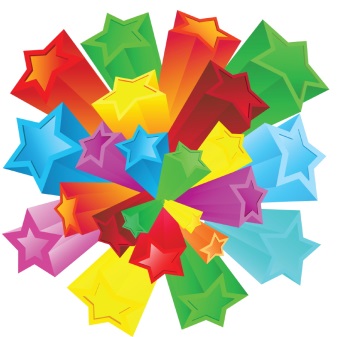 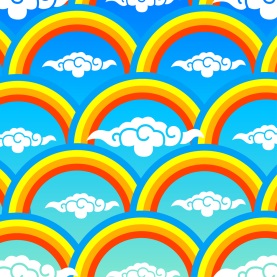 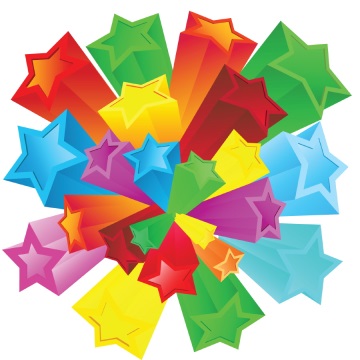 